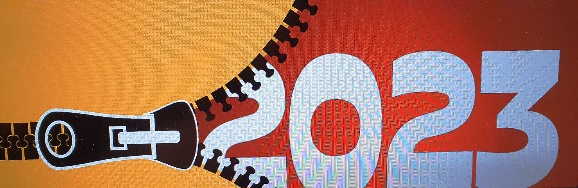 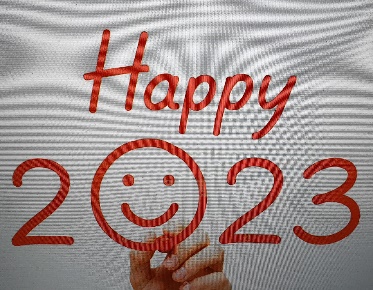 En 2023,Qu’à vos oreilles se poursuivent les tirs nourris de louanges adorables autant que méritées.Que les guerres des tranchées se limitent à la lutte pour les plus grosses parts du gâteau.Que ne s’accroissent pasles bombardements massifs de diktats liberticides par les tartarins imbusdes plateaux télé.Que se multiplient les missiles d’émotions XXL sur votre avenir comblé.Que les mines sautent de l’humeur joyeuse à la félicité gourmande.Que l’impérieux  “arrête ton char” fasse seulement barrage aux insidieuses invasions de la soumission à la dictature du fais pas ci, fais pas ça.Que se développent les fiers bataillons de l’espérance épanouie pour envahir durablement le champ du possible y prenant ses aises.Que chaque jour refuse les restrictions de lumière émerveillée dans vos yeux avides de bonheur non torturé, non bequillé, non amputé, non violenté…Amalia  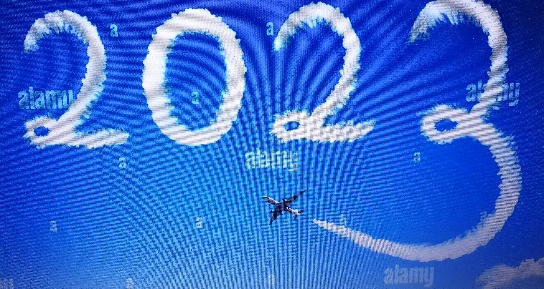 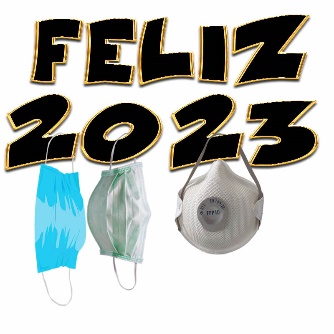                               MÉDITERRANÉEPeut-être parce que mon enfancejoue encore sur la plageet, caché derrière les roseaux,dort mon premier amour,j’emporte ta lumière et ton odeurpartout où j’aime alleret amoncelés sur ton sable,je garde amour, jeux et peines.Moi,qui ai dans la peau la saveuramère des pleurs éternelsqu'ont versé en toi cent peuples,d'Algeciras à Istambul,pour que tu peignes en bleuleurs longues nuits d'hiver.A force de mésaventureston âme est profonde et obscure.A tes crépuscules rougesmes yeux se sont habitués,comme le détour au chemin...Je suis chanteur, je suis menteurj'aime le jeu et le vin,j'ai l'âme d'un marin...Que puis-je y faire, puisque je suis né en Méditerranée…Et tu t'approches et tu t'en vas,après avoir embrassé mon village.Jouant avec la marée,tu t'en vas, pensant revenir.Tu es comme une femmetoute embaumée de poix,que l' on regrette et que l' on aimeque l’ on connaît et que l’on craint.Ah...Si un jour pour mon malheurla grande Faucheuse vient me chercher,poussez ma barque à la meravec le vent du levant automnalet laissez la tempêtedémonter ses ailes blanches.Puis enterrez-moi, sans porter le deuil,entre la plage et le ciel...Sur le versant d'une montagneplus haut que l' horizon.Je veux avoir une belle vue.Mon corps sera chemin,je donnerai du vert au pinset du jaune aux genêts....Près de la mer.Parce que je suis né en Méditerranée...Joan Manuel SerratChanson de 1971